					2 0 2 0 Community Development - CV - HVAC Program Environmental Assessment Checklist Instructions: Summarize the findings from the EA Worksheet here by choosing the appropriate determination in the determination column for each resource. Then, cite the source document in the appropriate column. 					2 0 2 0 Community Development - CV - HVAC Program 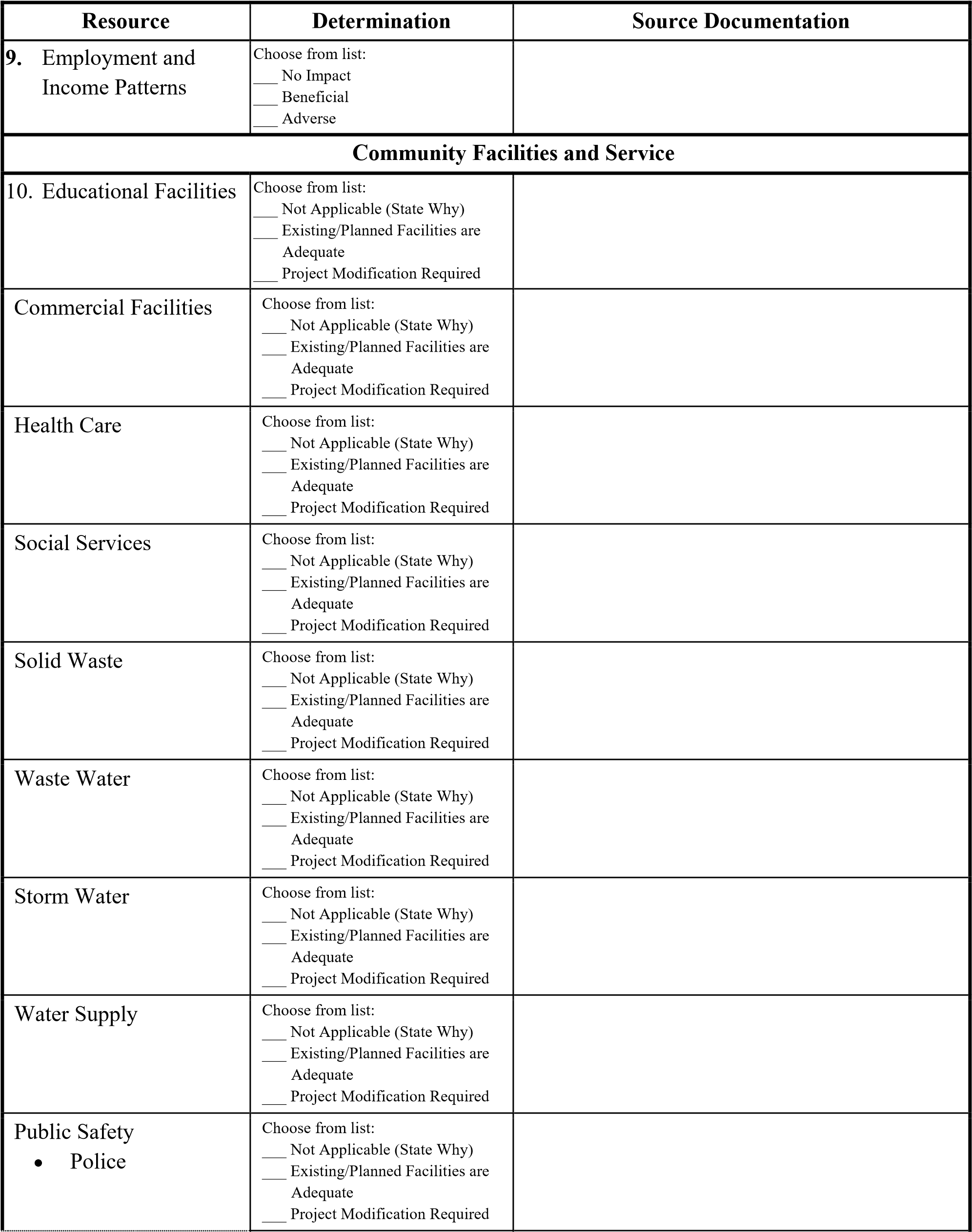 					2 0 2 0 Community Development - CV - HVAC Program Resource Determination Source Documentation Land Development Land Development Land Development 1. Conformance with Comprehensive Plans and Zoning Choose from list: ___ Not Applicable (State Why) ___ In Conformance ___ Zoning Permit Required ___ Project Modification Required 2. Land Use Compatibility and Urban Impact Choose from list: ___ Not Applicable (State Why) ___ Compatible ___ Land Use Change Required ___ Project Modification Required 3. Slope and Erosion Choose from list: ___ Not Applicable (State Why) ___ Slight Slope – No Impact ___ Moderate to Steep Slope – Considered in Project Design ___ Project Modification Required 4. Soil Suitability Choose from list: ___ Not Applicable (State Why) ___ No Evidence of Soil Issues ___ Project Design Includes Soil Mitigation ___ Project Modification Required 5. Hazards and Nuisances and Site Safety Choose from list: ___ Not Applicable (State Why) ___ No Impact ___ Hazards and Nuisances Considered in Project Design ___ Project Modification Required 6. Energy Consumption Choose from list: ___ Not Applicable (State Why) ___ Energy Conservation Measures in Project Design ___ Project Modification Required Socioeconomic Factors Socioeconomic Factors Socioeconomic Factors 7. Demographic Character Changes Choose from list: ___ Not Applicable (State Why) ___ No Impact ___ Project Modification Required 8. Displacement Choose from list: ___ No Displacement ___ Displacement and Payment covered by Uniform Relocation Act ___ Project Modification Required ___ Other (Describe) Resource Determination Source Documentation 	 	Fire Choose from list: ___ Not Applicable (State Why) ___ Existing/Planned Facilities are Adequate ___ Project Modification Required  	Emergency Medical Choose from list: ___ Not Applicable (State Why) ___ Existing/Planned Facilities are Adequate ___ Project Modification Required Open Space and Recreation  	 	Open Space Choose from list: ___ Not Applicable (State Why) ___ Existing/Planned Facilities are Adequate ___ Project Modification Required 	 	Recreation Choose from list: ___ Not Applicable (State Why) ___ Existing/Planned Facilities are Adequate ___ Project Modification Required 	 	Cultural Facilities Choose from list: ___ Not Applicable (State Why) ___ Existing/Planned Facilities are Adequate ___ Project Modification Required Transportation Choose from list: ___ Not Applicable (State Why) ___ Existing/Planned Facilities are Adequate ___ Project Modification Required Natural Features Natural Features Natural Features Water Resources Choose from list: ___ Not Applicable (State Why) ___ No Impact ___ Permit Required Unique Natural Features and Agricultural Lands Choose from list: ___ Not Applicable (State Why) ___ No Impact to or from Unique Natural Features ___ Unique Natural Features Considered in Project Design ___ Project Modification Required Vegetation and Wildlife Choose from list: ___ Not Impact ___ Beneficial ___ Adverse 